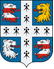 СОВЕТ ДЕПУТАТОВ МУНИЦИПАЛЬНОГО ОБРАЗОВАНИЯ НИЗИНСКОЕ СЕЛЬСКОЕ ПОСЕЛЕНИЕМУНИЦИПАЛЬНОГО ОБРАЗОВАНИЯ ЛОМОНОСОВСКИЙ МУНИЦИПАЛЬНЫЙ РАЙОНЛЕНИНГРАДСКОЙ ОБЛАСТИ(четвертый созыв)РЕШЕНИЕОт 19 апреля 2022г.                                                                                                             № 19О внесении изменений в решение Совета депутатов МО Низинское сельское поселение от 15.12.2021г.№70 «О бюджете муниципального образования Низинское сельское поселение на 2022 год и на плановый период 2023 и 2024 годов»    В соответствии с Федеральным законом от 06 октября 2003г. № 131-ФЗ «Об общих принципах организации местного самоуправления в Российской Федерации» (с изменениями), Бюджетным кодексом РФ, Уставом МО Низинское сельское поселение (2017г.), рассмотрев письмо главы местной администрации от 08.04.2022г. №549-22 , Совет депутатов МО Низинское сельское поселение решил: 1.Внести изменение в решение Совета депутатов от 15.12.2021г. №70 «О бюджете муниципального образования Низинское сельское поселение на 2022 год и на плановый период 2023 и 2024 годов:по доходам на 2022 год:уменьшить безвозмездные поступления903 20229999 10 0000 150– на сумму 450,0 тыс. рублей – уведомлению №1880 от 08.04.2022г. субсидия на контейнерные площадки 450 000,00 рублей;По расходам на 2022 годуменьшить бюджетные ассигнования.903 0502 0740101360 200- на сумму 1 000,00 тыс. рублей – корректировка КБК;903 0503 130F255550 200- на сумму 15 000,00 тыс. рублей – корректировка ЦС;903 0503 03401S4790 200- на сумму 600,00 тыс. рублей – уменьшение по уведомлению 1880 от 08.04.2022 (ОБ 450 000,00, МБ 150 000,00);903 0502 1240102420 400 - на сумму 2 450,00 тыс. рублей – в связи с расторжением соглашений на строительство газопроводов;903 0503 08401S4770 200 - на сумму 811,4 тыс. рублей – перенос на раздел и подраздел 0409;увеличить бюджетные ассигнования:903 0409 0240101060 200 - на сумму 300,00 тыс. рублей - изготовление кадастровых паспортов на автодороги;903 0409 0240101070 200 - на сумму 3 000,00 тыс. рублей – содержание дорог и аренда трактора;903 0409 0240101080 200 - на сумму 2 450,00 рублей – дополнительно на ремонт дорог;903 0409 08401S4770 200 - на сумму 811,4 тыс. рублей – перенос с раздела и подраздела 0503;903 0503 131F255550 200- на сумму 15 000,00 тыс. рублей – корректировка ЦС по уведомлению 4938 от 18.01.2022г.;903 0503 0340101190 200 - на сумму 150,00 тыс. рублей – контейнерные площадки (для софинансирования субсидии);903 0502 0740101490 200 - на сумму 700,9 тыс. рублей – оплата кредиторской задолженности на приобретение дизельгенератора;903 0801 0440102240 600 - на сумму 67,00 тыс. рублей – дополнительно на ремонт крыльца в ДК;903 1101 1440101450 600 - на сумму 5,00 тыс. рублей – на проведение мероприятий по вопросам профилактики наркомании и токсикомании903 0113 9900000120 800- на сумму 1 000,00 тыс. рублей – по постановлению от 08.12.2021, №5-610/2021;В статье 1 пункт 1цифры «124 446,7» заменить цифрами «123 996,7»цифры «164 029,6» заменить цифрами «167 652,4»цифры «39 582,9» заменить цифрами «43 655,7»;В статье 1 пункт 4 приложение 1 (изложить в новой редакции);В статье 2 пункт 1 приложение 2 (изложить в новой редакции);В статье 4 пункт 1 приложение 4,5,6 (изложить в новой редакции);В статье 8 пункт 1 приложение 10 (изложить в новой редакции);    2. Настоящее Решение вступает в силу после опубликования (обнародования на сайте МО Низинское сельское поселение).    3. Контроль за выполнением настоящего Решения возложить на  главу местной администрации Клухину Е.В.Глава муниципального образования Низинское сельское поселение                                                                      Н.А.Дергачева 